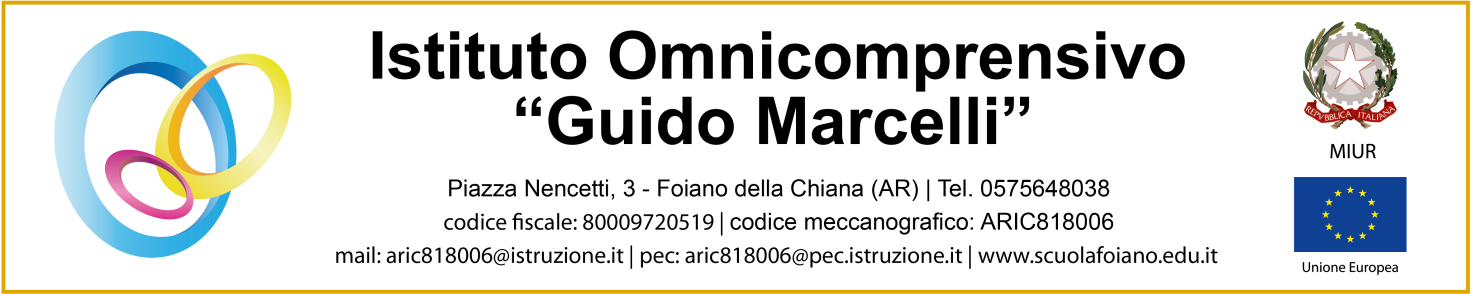 PATTO PER L’ INTEGRITA’ART.1 FINALITA’Il presente patto per l’ Integrità stabilisce la reciproca e formale obbligazione tra l’istituto Omnicomprensivo Statale “G. Marcelli” e gli operatori economici di improntare i propri comportamenti ai principi di lealtà, trasparenza e correttezza, di impegno anti corruzione, di rispetto delle regole di prevenzione della corruzione, di non offrire, accettare o richiedere somme di denaro o qualsiasi altra ricompensa, vantaggio o beneficio, sia direttamente che indirettamente, al fine dell’assegnazione del contratto e/o al fine di distorcerne la relativa corretta esecuzione della gara stessa. ART. 2 AMBITO APPLICAZIONEIl presente documento costituisce parte integrante di qualsiasi contratto o convenzione stipulata dall’istituto utilizzato per ogni procedura di gara per l’acquisto di beni e servizi (ivi comprese le procedure di cottimo fiduciario, gli affidamenti diretti, le procedure negoziate ex articolo 57 del D. Lgs. 163/2006, le procedure sotto – soglia attivate tramite mercato elettronico oltre che per l’adesione alle convenzioni Consip) e per gli affidamenti di lavori pubblici. Il patto per l’integrità farà parte dei documenti allegati ai contratti e ai buoni d’ordine. Il contenuto del patto di integrità e le relative sanzioni applicabili resteranno in vigore fino alla completa esecuzione del contratto. ART. 3 OBBLIGHI DELL’OPERATORE ECONOMICOL’operatore economico si impegna a:  conformare i propri comportamenti ai principi di lealtà, trasparenza e correttezza;  non offrire, accettare o richiedere somme di denaro o qualsiasi altra ricompensa, vantaggio o beneficio, sia direttamente che indirettamente tramite intermediari, al fine dell’assegnazione del contratto e/o al fine di distorcerne la relativa corretta esecuzione;  segnalare alla stazione appaltante qualsiasi tentativo di turbativa, irregolarità o distorsione nelle fasi di svolgimento della gara e/o durante l’esecuzione dei contratti, da parte di ogni interessato o addetto o di chiunque possa influenzare le decisioni relative alla gara in oggetto;  assicurare di non trovarsi in situazioni di controllo o di collegamento (formale e/o sostanziale) con altri concorrenti e che non si è accordato e non si accorderà con altri partecipanti alla gara;  informare puntualmente tutto il personale, di cui si avvale, del presente patto d’integrità e degli obblighi in esso contenuti;  vigilare affinché gli impegni sopra indicati siano osservati da tutti i collaboratori e dipendenti nell’esercizio dei compiti a loro assegnati;  denunciare alla Pubblica Autorità competente ogni irregolarità o distorsione di cui sia venuta a conoscenza per quanto attiene l’attività di cui all’oggetto della gara in causa. La mancata consegna, la mancata sottoscrizione e/o il mancato rispetto da parte dell’operatore economico ovvero, in caso di consorzi o raggruppamenti temporanei di imprese, dal rappresentante degli stessi, del patto di integrità per accettazione totale di quanto in esso contenuto, dà luogo all'esclusione dalla gara e alla risoluzione del contratto. ART. 4 OBBLIGHI DELL’AMMINISTRAZIONEL’Istituto si obbliga a:  conformare i propri comportamenti ai principi di lealtà, trasparenza e correttezza;  non offrire, accettare o richiedere somme di denaro o qualsiasi altra ricompensa, vantaggio o beneficio, sia direttamente che indirettamente tramite intermediari, al fine dell’assegnazione del contratto e/o al fine di distorcerne la relativa corretta esecuzione;  attivare procedimenti disciplinari nei confronti del personale, a qualunque titolo intervenuto nell’ esecuzione del contratto, in caso di violazione di detti principi. Il personale è consapevole del contenuto del presente patto d’integrità, il cui spirito condivide pienamente, nonché delle sanzioni previste in caso di mancato rispetto del patto stesso. Patto per l’integrità relativo alla gara/richiesta preventivo/affidamento diretto Prot. (vedi segnatura informatica)  oggetto: lavori di manutenzione ordinaria per riqualificazione aula esterna nell’ambito del Progetto “Azioni in prospettiva” (DM 48 art. 3 Comma 1 lettera a)La Dirigente Scolastica                                                                                                                                               Per la Ditta Anna Bernardini                                                                                ______________________                                                                 __________________